Разработка и использование учебных моделей в учебной деятельности автор: Мельникова Ирина Евгеньевнапреподаватель КГА ПОУ «АТНГ». Аннотация: Разработка и использование учебных моделей в учебной деятельности значительно упрощает восприятие сложных материалов во время проведения семинаров, лекций. Во время ранней профориентации школьниковРазработка и использование учебных моделей в учебной деятельности Современное состояние учебной деятельности характеризируется потребностью в постоянном повышении эффективности производств, что в свою очередь, предъявляет большие требования к средствам автоматизации, контроля  и управления различного уровня. Это касается как систем автоматизированного управления параметрами технологических процессов, так и информационных технологий, призванных прогнозировать производительность установок и качество товарных продуктов. С использованием стратегии системного подхода и разрабатываются моделирующие системы процессов нефтепереработки. Разработанные модели обладают прогнозирующей способностью обучающемуся увидеть, определить различные причины возникновения аварийных ситуаций, отказов работы входящих в технологическую схему установки. А в дальнейшем на производстве, полученный виртуальный опыт применить, реально имея навыки работы с моделями.Разработка и использование учебных моделей в учебной деятельности значительно упрощает восприятие сложных материалов во время проведения семинаров, лекций. Во время ранней профориентации школьников. В нашем городе,  градообразующим предприятием является нефтеперерабатывающий завод. В нефтеперерабатывающей отрасли можно выделить несколько общих направлений применения моделирования: При разработке технологических процессов есть необходимость проанализировать множество альтернативных вариантов, и только создание модели позволяет отбросить неподходящие варианты и за короткое время найти наилучшее решение. Выбор более эффективных систем управления при решении задач АСУТП требует реализации динамических моделей аппаратов с простым регулированием и, возможно, более сложным, например, каскадным регулированием. После создания макета, включаются моделирующие программы, которые  позволяют реализовать динамические модели процессов совместно с регуляторами и исполнительными устройствами и выбирать оптимальные условия для управления производствами. В условиях действующих производств постоянно приходится искать более эффективные решения текущих производственных задач. При создании макета установки намного проще и легче проанализировать реальную ситуацию, определить сущность проблемы и пути ее наиболее эффективного решения.К наиболее важным преимуществам моделирования технологических процессов относятся:организация и анализ  выбора оптимального варианта технологического процесса, соответствующего поставленным целям;установка оборудования для конкретной технологической установки;выбор параметров системы управления в режиме моделирования;выбор системы защиты и блокировки;Таким образом, разработка моделирующих установок, имеющих высокую точность описания параметров технологических процессов и позволяющих без значительных материальных и временных затрат производить исследования этих процессов. Такие модельные исследования имеют огромное значение для функционирования существующих производств, так как позволяет учесть влияние внешних факторов (изменение состава сырья, изменение требований к конечным и промежуточным продуктам и т.д.) на показатели действующих производств и разработать адекватную систему управления на основе динамического моделирования процесса.Моделирующие разработки технологических процессов представляют собой универсальную программную оболочку, в которой реализуются три основных режима работы моделирующей программы:- «изображение процесса» - для представления технологической схемы производства;- «мини формы, эмитирующего оборудования установленного в процессе» - для наглядного  применения;- «выбор технологических параметров, работы системы АСУТП» - для стабилизации процесса качественно изготавливаемого продукта нефтепепереработкиЗадачей такого исследования является возможность наглядного изучения свойств проектируемого процесса, оборудования и параметров.Макетирование — это процесс создания объемного изображения, позволяющего определить параметры пространственной структуры, размеров, пластики и пропорций поверхностей. Для создания макета в первую очередь необходимо определиться с его масштабом, а также фактурой, которые могли бы отразить основные особенности выполненной модели. Потребность в профессиональном макетировании в первую очередь применяется при разработке, которая  зависит от сферы, в рамках которой создается макет. Задача создания промышленных макетов обычно заключается в наглядной демонстрации, функционировании оборудования, всего процесса в миниатюре, а также представлении происходящих в них динамических процессов. 	  Изготовление макетов производства позволяет каждому человеку, который не касался данного конкретного вопроса, может наглядно увидеть, как будет выглядеть будущее предприятие, установка и т.д. Что оно будет производить и посредством чего это осуществится.Изготовление макетов может произвести точную модель в определенном масштабе, как всего производства, так и отдельных его участков.Актуальность данной темы возникает при изучении профессионального цикла по специальности 15.02.07 Автоматизация технологических процессов и производств(по отраслям), которая тесно связана с нефтеперерабатывающей отраслью.  ФГОС по данной специальности предусматривает: знать макетирование сложных схем с обработкой их элементов и уметь изготавливать макеты сложных механизмов, приборов, систем.Когда макет будет готов, реальная модель промышленного оборудования, установки, технологического процесса работы производства станет более доступна и проста в изучении.  Для того чтобы развить образное мышление и визуализировать устройство установки студенты разрабатывают промышленный макет: «Модель установки типового технологического процесса автоматизации каталитического крекинга».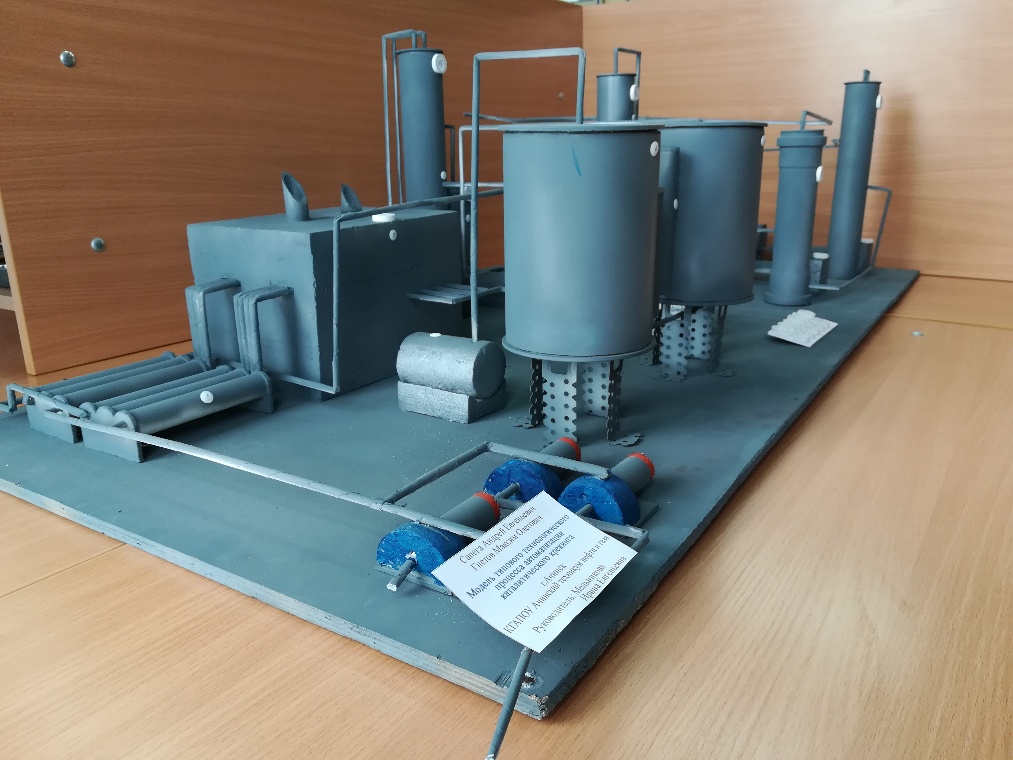        Промышленный макет – это уменьшенная копия производственного комплекса. Он разработан для отображения технологической линии производства, отдельных узлов и всей установки в комплексе. Макет смоделирован для наглядной демонстрации возможностей действующего производства в масштабах 1:4000.Цели и задачи Цель данного проекта – создание наглядной демонстрации возможностей   действующей установки каталитического крекинга нефтеперерабатывающего завода.В соответствии с поставленной целью сформулированы следующиезадачи работы:1. Провести анализ производственно - технической документации, регламента работы по установки «Каталитического крекинга»;2. Выбрать и обосновать технологическое решение по модели оборудованияустановки «Каталитического крекинга»;3. Зачертить технологическую схему данного технологического процесса, в программе «Компас»;4. Создать миниформы оборудования, при помощи 3Д принтера;5. Подобрать и установить средства КИП и А; 6. Оценить эффективность работы макета.7.Познакомить учащихся школ с такой специальностью, как «Автоматизация технологических процессов и производств» и показать наглядно, что из себя представляет производство.Практическая значимость работы заключается в том, что необходимые знания по теории процесса и технологии производства, научить  грамотно, эксплуатировать установку и принимать правильное решение в своей практической деятельности.Модель даёт полное представление о сущности происходящего процесса, ведении технологического режима. Совместное  изготовление модели, преподаватель – студент повысит уровень теоретической подготовки и общую квалификацию, что в итоге научит грамотно управлять процессом, принимать правильные решения в различных ситуациях и предлагать новые предложения по дальнейшему совершенствованию технологии производства. В результате проделанной работы была предложена модернизация на основе анализа действующей установки каталитического крекинга ОАО ВНК «АНПЗ», расположенного в г.Ачинске, Красноярского края, а так же проведён анализ как технологической схемы, так и применяемого катализатора, и условий проведения процесса.А школьники в свою очередь прочувствуют значимость, такого крупного производства.Особенности процессаВ первую очередь параметры и нюансы при разработке зависят от сферы, в рамках которой создается макет. ,Главные функции макетированияРоль проектных функций макетов заключается в становлении и реализации замысла, обосновании дизайнерских решений, трансформации и детализации видения автора. Прототип приводится в соответствие с выбранной системой мышления и подгоняется под идеальные формы. Исследовательская функция макетирования - проектный поиск, осуществляемый путем перебора разных направлений для преобразования объекта. Таким образом появляется база для анализа, выработки стратегии моделирования и внесения корректировок. По сути, макетирование - это средство для осуществления проектных действий и наблюдения за их результатами. Корректирующая функция позволяет устанавливать в данном случае возможность воплощения планов и идей, а также совмещать различные требований. Она указывает на необходимость внесения изменений и сводит количество вероятных ошибок к минимуму. СПИСОК ИСПОЛЬЗУЕМЫХ ИСТОЧНИКОВОсновная литератураАлпатов, Ю.Н. Моделирование процессов и систем управления: Учебное пособие / Ю.Н. Алпатов. - СПб.: Лань, 2018. - 140 c.Андреев, С.М. Разработка и компьютерное моделирование элементов систем автоматизации с учетом специфики технологических процессов: Учебник / С.М. Андреев. - М.: Academia, 2017. - 36 c.Дополнительные источники1. Зиновьев А.Ф. Модельно-макетный метод проектирования /А.Ф.Зиновьев, Д.А.Никифоров, A.B.Самсонов и др. – М.: Изд-во лит. постр.,1965 – 247 с.Полезные сайты1. http://www.modelmakers.org – сайт ассоциации изготовителей макетов.